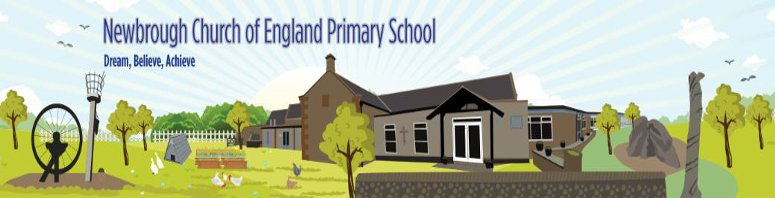 Newbrough C of E Primary SchoolFourstones, Hexham, Northumberland, NE47 5AQT; 01434 674284 E; admin@newbrough.northumberland.sch.ukCATERING ASSISTANTNewbrough CE Primary School are seeking to appoint a highly motivated and enthusiastic Catering assistant to work in our busy kitchen, alongside our experienced unit manager.Working pattern: Monday to Friday: 11.15am to 1.15pm Salary £4012 paThis position is term time only with 4 additional paid days during the holidays.You are very welcome to visit school and find out more or telephone for more information.Application forms can be collected from school or downloaded from the website. Closing date Monday 22nd June.